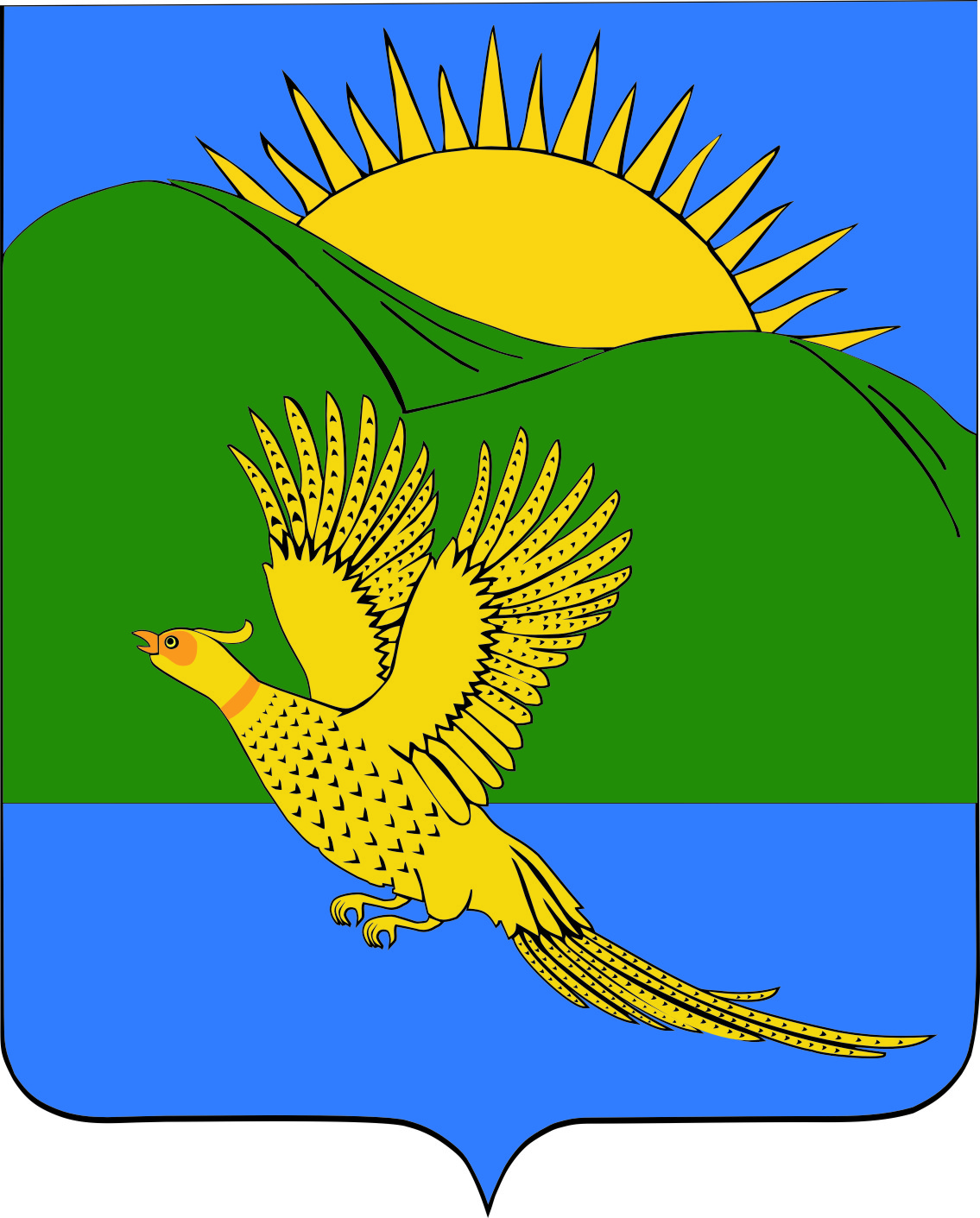 ДУМАПАРТИЗАНСКОГО МУНИЦИПАЛЬНОГО РАЙОНАПРИМОРСКОГО КРАЯРЕШЕНИЕсело Владимиро-Александровское21.12.2018 								             	                  № 25В соответствии с Федеральным законом от 02.03.2007 № 25-ФЗ «О муниципальной службе в Российской Федерации», Законом Приморского края от 04.06.2007 № 82-КЗ «О муниципальной службе в Приморском крае» Дума Партизанского муниципального районаРЕШИЛА:1. Принять муниципальный правовой акт «Порядок ведения реестра муниципальных служащих Партизанского муниципального района» в новой редакции (прилагается).2. Признать утратившими силу решения Думы Партизанского муниципального района:2.1. от 31.08.2007 № 367 «О Порядке ведения Реестра муниципальных служащих Партизанского муниципального района»;2.2. от 19.09.2008 № 49-МПА «О внесении изменения в муниципальный правовой акт «О порядке ведения Реестра муниципальных служащих Партизанского муниципального района», утвержденный решением Думы Партизанского муниципального района от 31.08.2007 г. № 367».3. Направить данный муниципальный правовой акт и.о. главы Партизанского муниципального района для подписания и опубликования.4. Настоящее решение вступает в силу с 01 января 2019 года.Председатель Думы                                                                                        А.В. АрсентьевПорядок ведения реестра муниципальных служащихПартизанского муниципального районаПорядок ведения реестра муниципальных служащих Партизанского муниципального района (далее - Порядок) разработан в соответствии с Федеральным законом от 02.03.2007 № 25-ФЗ «О муниципальной службе в Российской Федерации», Законом Приморского края от 04.06.2007 № 82-КЗ «О муниципальной службе в Приморском крае».1. ОБЩИЕ ПОЛОЖЕНИЯ1.1. Реестр муниципальных служащих Партизанского муниципального района (далее - Реестр) представляет собой сводный перечень сведений о муниципальных служащих, замещающих должности муниципальной службы в органах местного самоуправления Партизанского муниципального района, содержащий их основные анкетно-биографические и профессионально-квалификационные данные.1.2. Реестр является документом, удостоверяющим фактическое прохождение муниципальной службы лицами, замещающими эти должности.1.3. Сведения, содержащиеся в Реестре, являются основанием для проведения анализа кадрового состава лиц, замещающих должности муниципальной службы Партизанского муниципального района, и выработки предложений и рекомендаций по совершенствованию работы с кадрами для руководителя органа местного самоуправления Партизанского муниципального района.1.4. Сведения, внесенные в Реестр, являются конфиденциальной информацией. Их обработка, передача, распространение и хранение осуществляются в соответствии с действующим законодательством Российской Федерации.1.5. Утвержденная настоящим муниципальным правовым актом форма Реестра устанавливает минимальный объем сведений, подлежащий обработке при составлении Реестра.2. ПОРЯДОК ФОРМИРОВАНИЯ И ВЕДЕНИЯ РЕЕСТРА2.1. Обязанность по формированию Реестра возлагается на кадровую службу (специалиста по работе с кадрами) органа местного самоуправления Партизанского муниципального района.2.2. Реестр ведется на основе сведений, включенных в личные дела муниципальных служащих, по форме согласно приложению к настоящему Порядку.2.3. Включению в Реестр подлежит каждое лицо, назначенное на должность муниципальной службы, в течение трех рабочих дней со дня приема на муниципальную службу.2.4. Муниципальные служащие включаются в Реестр в алфавитном порядке.2.5. Ведение Реестра осуществляется в двух видах: документальном  (на бумажном носителе) и электронном с обеспечением защиты от несанкционированного доступа и копирования.2.6. Изменения и новые сведения о муниципальных служащих вносятся в электронную версию Реестра в течение трех рабочих дней со дня получения соответствующей информации кадровой службой.2.7. Муниципальный служащий, уволенный с муниципальной службы, исключается из Реестра в день увольнения.2.8. В случае смерти (гибели) муниципального служащего либо признания муниципального служащего безвестно отсутствующим или объявления его умершим решением суда, вступившим в законную силу, муниципальный служащий исключается из Реестра в день, следующий за днем смерти (гибели) или днем вступления в силу решения суда.2.9. Реестр один раз в год по состоянию на 1 января составляется на бумажном носителе, подписывается руководителем кадровой службы и утверждается руководителем органа местного самоуправления Партизанского муниципального района.2.10. Утвержденный Реестр, составленный на бумажном носителе, хранится в кадровой службе органа местного самоуправления Партизанского муниципального района в течение пяти лет с обеспечением мер, препятствующих несанкционированному доступу к нему, затем передается на архивное хранение в порядке, установленном действующим законодательством и муниципальными правовыми актами.2.11. Кадровая служба органа местного самоуправления Партизанского муниципального района ежегодно по состоянию на 1 января составляет список муниципальных служащих, исключенных из Реестра, с указанием соответствующего основания прекращения трудового договора. Список составляется на бумажном носителе, подписывается руководителем кадровой службы и хранится в кадровой службе органа местного самоуправления в течение пяти лет.2.12. Сведения из Реестра могут оформляться в виде выписок и справок. Передача сведений, содержащихся в Реестре, третьей стороне не допускается без письменного согласия муниципального служащего, за исключением случаев, установленных Трудовым кодексом Российской Федерации, Федеральным законом от 27.07.2006 № 152-ФЗ «О персональных данных» и иными нормативными правовыми актами.3. ОТВЕТСТВЕННОСТЬРуководитель органа местного самоуправления, руководитель и специалисты кадровой службы несут дисциплинарную и иную, предусмотренную действующим законодательством, ответственность за недостоверное или несвоевременное представление сведений для формирования и ведения Реестра, а также за несоблюдение требований действующего законодательства по защите конфиденциальной информации, содержащей персональные данные.4. ВСТУПЛЕНИЕ В СИЛУ НАСТОЯЩЕГО МУНИЦИПАЛЬНОГО ПРАВОВОГО АКТАНастоящий муниципальный правовой акт вступает в силу с 01.01.2019.И.о. главы Партизанского муниципального района				Л.В. Хамхоев21 декабря 2018 года№ 25-МПА Приложение к муниципальному правовому акту от 21.12.2018 № 25-МПА, принятому решением Думы Партизанскогомуниципального районаот 21.12.2018 № 25 Утверждаю_______________________«__» _____________20 __ г.РЕЕСТРмуниципальных служащих______________________________________________________(наименование органа местного самоуправления) Руководитель кадровой службы							И.О. ФамилияО принятии муниципального правового акта «Порядок ведения реестра муниципальных служащих Партизанского муниципального района» в новой редакцииМУНИЦИПАЛЬНЫЙ  ПРАВОВОЙ  АКТПринят решениемДумы Партизанскогомуниципального районаот 21.12.2018 № 25№ п/пФамилия, имя, отчествоНаименование должности с указанием структурного подразделенияДата рожденияДата приема на муниципальную службуДата поступления     на должность муниципальной службыОбразование (уровень, наименование учебного заведения, дата окончания, специальность и квалификация по диплому, ученая степень, ученое звание)Стаж муниципальной службыДата прохождения последней аттестации, решение аттестационной комиссииГод прохождения переподготовки, повышения квалификации12345678910